Программное обеспечение Автоматизированная система «Электронная избирательная комиссия Субъекта РФ»Описание функциональных характеристик.Установка. Эксплуатация.Описание функциональных характеристики.Автоматизированная система «Электронная избирательная комиссия Субъекта РФ» (далее - ЭИК) разработана с использованием платформы 1С:Предприятие 8, версии 8.3.Платформа 1С:Предприятие 8, версии 8.3, представляет собой framework, в котором функционирует прикладное решение:Платформа служит фундаментом для построения прикладных решений;Платформа является средой их исполнения;Платформа содержит инструментарий, необходимый для разработки, администрирования и поддержки прикладных решений.При этом прикладное решение является самостоятельной сущностью и может выступать в качестве отдельного программного продукта. Но полностью опирается на технологии платформы.Прикладные решения на платформе 1С:Предприятие 8, версии 8.3, функционируют в трехзвенном режиме: толстый, тонкий или веб-клиент, сервер приложений и сервер баз данных. Рабочие места и сервера, на которых развертываются такие прикладные решения, могут функционировать под любой распространенной операционной системой (Windows, Linux, MacOS). В качестве серверов баз данных могут использоваться различные СУБД: СУБД 1С, MS SQL Server, PostgeSQL, IBM DB2, Oracle Database. На клиентских рабочих местах могут использоваться любые браузеры (кроме IE 6, поддержка которого ограничена).Ключевыми особенностями платформы являются:Достаточность ее средств для решения задач, стоящих перед прикладными решениями. Это позволяет обеспечить очень хорошую согласованность всех технологий и инструментов, которыми пользуется разработчик;Использование одной системы типов данных и для взаимодействия с БД, и для реализации бизнес-логики, и для построения интерфейсных решений;Использование современной концепции работы с информацией, которая сочетает несколько способов представления данных: Хранение сущностей в базе данных, Их представление в языке программирования в виде объектов, Их отображение в формате XML или JSON, Представление структуры прикладного решения в модели REST (REST API);Механизм криптографии, который позволяет прикладным решениям использовать криптографические операции для обработки данных, хранящихся в информационной базе;Отказоустойчивость системы, которая обеспечивается при работе в клиент-серверном варианте с использованием кластера серверов;Масштабируемость серверной части как по серверам приложений, так и по серверам базы данных с различными способами балансировки нагрузки.Программное обеспечение ЭИК включает в себя следующие подсистем:«Электронная избирательная комиссия»;Электронная избирательная комиссия. Описание функциональных характеристик.Подсистема «Электронная избирательная комиссия» предназначена для автоматизации деятельности Избирательной комиссии Субъекта РФ в части исполнения Федерального закона «Об основных гарантиях избирательных прав и права на участие в референдуме граждан Российской Федерации» от 12.06.2002 N 67-ФЗ, закона Субъекта РФ об Избирательной комиссии, иных федеральных законов и законов Субъекта РФ.Виды деятельности, функции, для автоматизации которых предназначена подсистема:Контроль лимитов, выделенных на проведение избирательной кампании;Безналичные расчеты по дополнительной оплате труда членов УИК;Безналичные расчеты по дополнительной оплате труда членов ТИК;Учет средств индивидуальной защиты;Сбор финансово-статистической отчетности ТИК/УИК;Сводная отчетность.Установка программного обеспечения АС ЭИКУстановка системы будет проиллюстрирована на примере предустановленной операционной системы Windows XP Service Pack 2 и выше.Установка платформы 1С:Предприятие.Перед тем как приступить к установке, следует убедиться, что компьютер не заражен вирусами, а жесткий диск не содержит ошибок и имеется достаточно свободного места для выполнения установки.ПРИМЕЧАНИЕ. Для установки могут понадобиться дистрибутивные носители операционной системы, установленной на компьютере, а также права локального или сетевого администратора.Установку выполняет специальный помощник, переход по страницам которого выполняется с помощью кнопки Далее >>. Для старта помощника следует запустить программу setup.exe из каталога выбранного дистрибутива. На каждой странице нужно указать какую-либо необходимую информацию, которая в дальнейшем будет использована для установки системы «1С:Предприятие».Установка будет выполнена в следующих случаях:● Пользователь, который запускает программу установки, входит в группу локальных администраторов.● Пользователь, который запускает программу установки, не входит в группу локальных администраторов, но для пользователя и компьютера разрешена установка программ (ключ реестра AlwaysInstallElevated).Необходимо разрешить установку следующих компонентов:● 1С:Предприятие;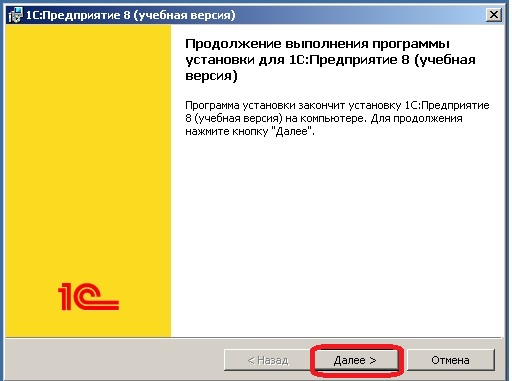 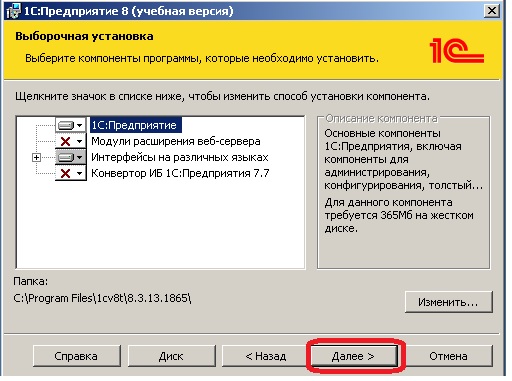 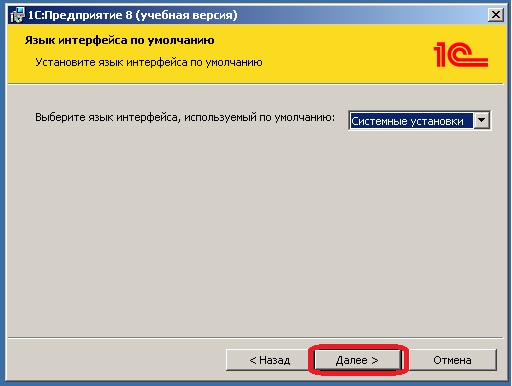 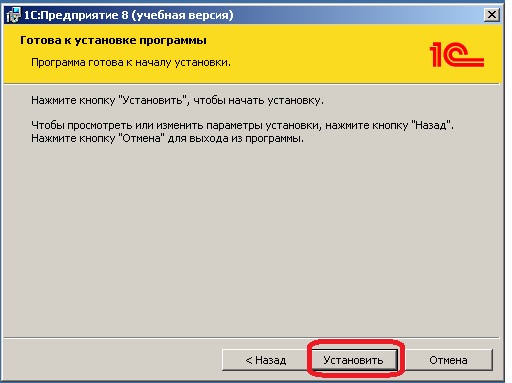 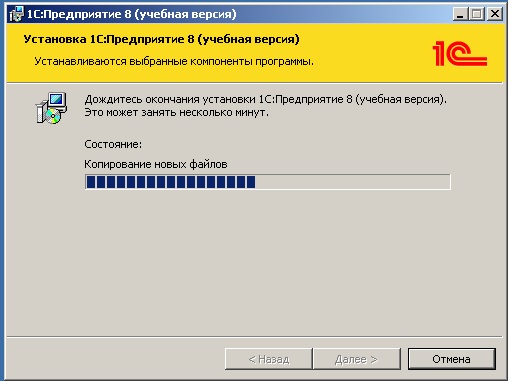 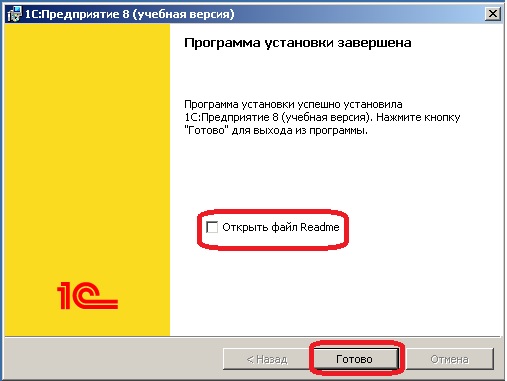 Установка конфигурации ЭИК.Для того чтобы установить конфигурацию, необходимо установить ее шаблон. Для этого нужно запустить файл setup.exe, который расположен в каталоге с конфигурацией.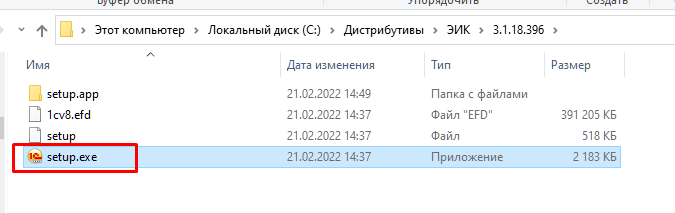 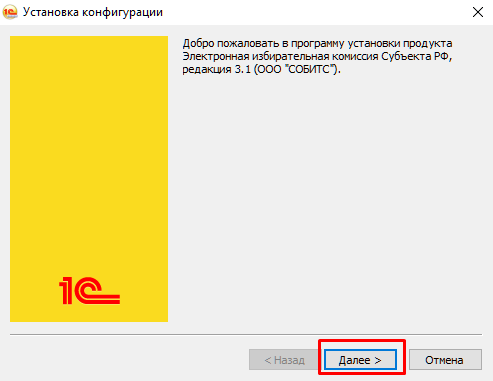 Затем необходимо указать, в какой каталог выполнить установку шаблона конфигурации.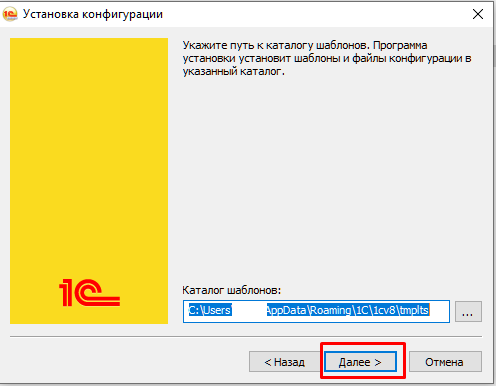 Далее программа установки выполнит копирование файлов шаблона конфигурации в указанный каталог.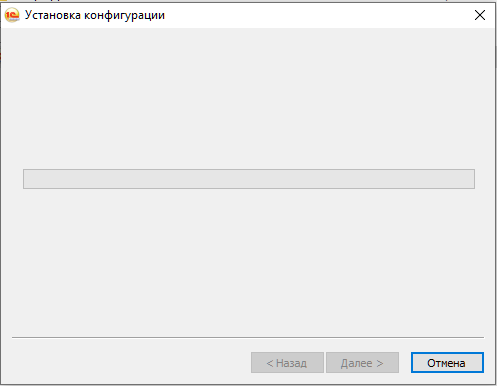 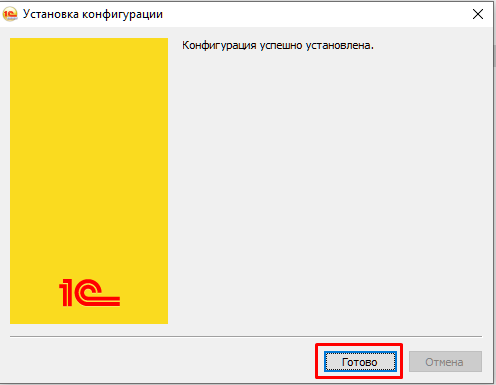 Для того чтобы из установленного шаблона создать конкретную информационную базу, необходимо запустить «1С:Предприятие», затем в открывшемся окне нажать кнопку Добавить.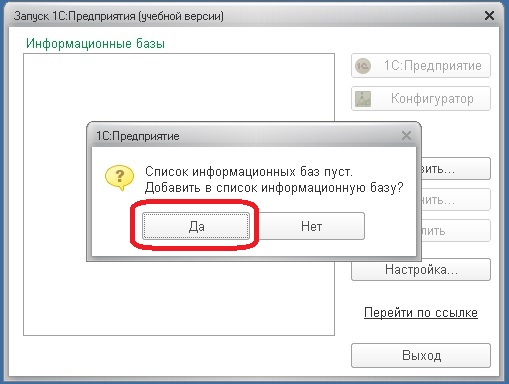 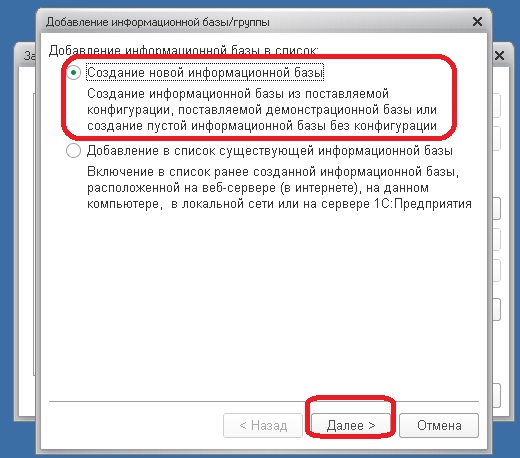 Затем нужно выбрать тот шаблон, который был установлен ранее, и продолжить установку (нажать кнопку Далее >). Процесс формирования дерева шаблонов может заниматься существенное время.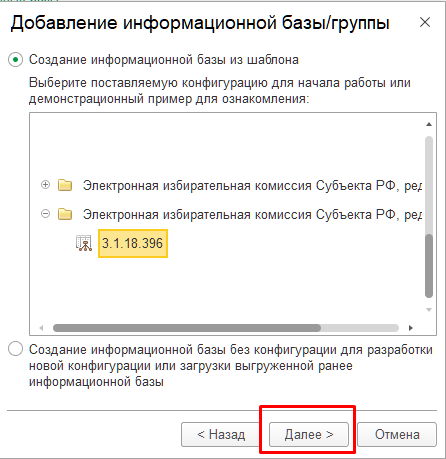 Далее нужно указать имя информационной базы и различные параметры, после чего система выполнит создание информационной базы.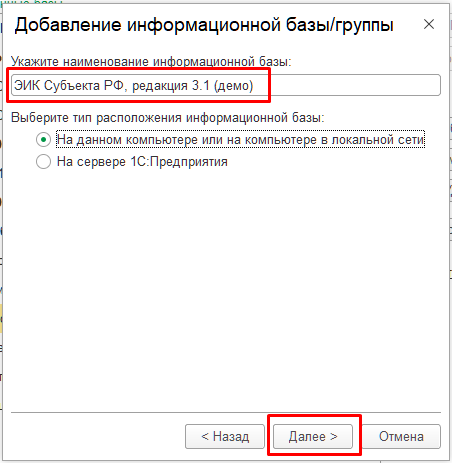 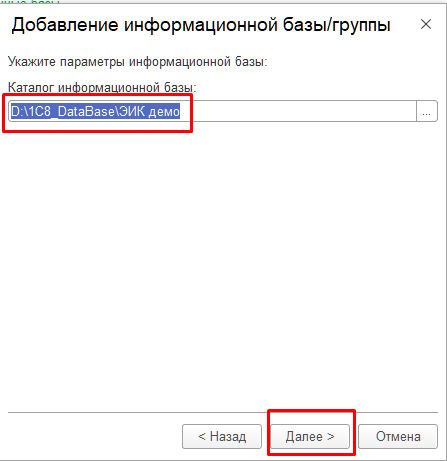 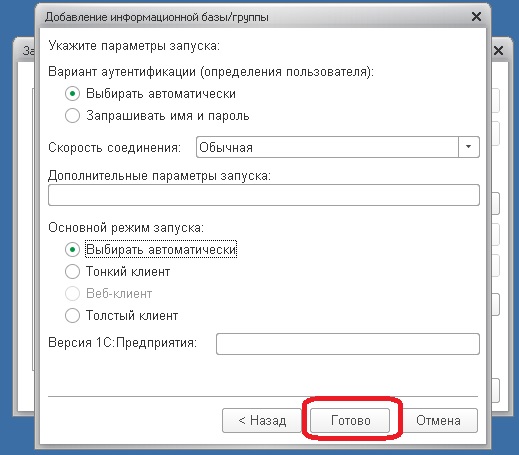 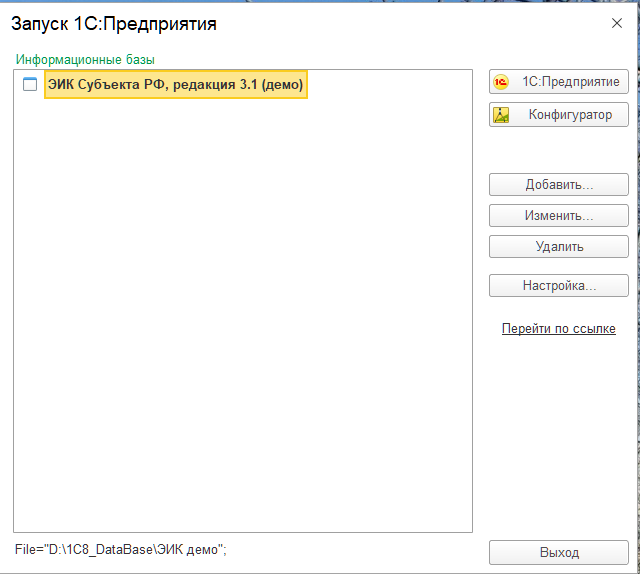 Эксплуатация ЭИКРабота в системе осуществляется пользователями при решении ими своих профессиональных задач. Пользователи должны обладать достаточной квалификацией для работы в системе:иметь навыки работы в одной из операционных систем семейства Windows, Linux или Mac OS;иметь навыки работы с офисным пакетом Microsoft Office или OpenOffice.org;иметь навыки работы с веб-обозревателем (далее браузером) при работе через веб-клиент;обладать знанием по специфике Федерального закона «Об основных гарантиях избирательных прав и права на участие в референдуме граждан Российской Федерации» от 12.06.2002 N 67-ФЗ, закона Субъекта РФ об Избирательной комиссии, иных федеральных законов и законов Субъекта РФ в объеме, необходимом для выполнения своих должностных обязанностей;знать руководство пользователя в объеме, необходимом для выполнения своих должностных обязанностей.